Аймгийн Засаг даргын 2021 оны 09 дүгээр сарын ....-ны өдрийн ... дугаар захирамжийн I хавсралт АЖЛЫН ХЭСГИЙН БҮРЭЛДЭХҮҮНАймгийн Засаг даргын 2021 оны 09 дүгээр сарын ....-ны өдрийн ... дугаар захирамжийн II хавсралт ХЯНАЛТ ШАЛГАЛТЫН УДИРДАМЖНэг. Хяналт шалгалтын зорилго, ундэслэлАймгийн нутаг дэвсгэрт улсын болон орон нутгийн төсвийн хөрөнгө, бусад эх үүсвэрийн  хөрөнгө оруулалтаар  баригдаж  буй барилга, инженерийн шугам сүлжээ, эрчим хүч, зам, замын байгууламжийн ажлын зураг төсөл, баримт бичгийн бүрдэл, чанар техникийн аюулгүй байдал, ажлын гүйцэтгэлд тавих хяналт тавих ажлын хүрээнд Монгол Улсын “Төрийн хяналт  шалгалтын тухай”,  “Барилгын тухай” хууль болон холбогдох хууль тогтоомжууд түүнтэй нийцүүлэн гаргасан дүрэм,журам, стандартуудын хэрэгжилтийг хангуулах, илэрсэн зөрчил, дутагдлыг арилгуулах, мэргэжил арга зүйн зөвлөмжөөр хангах, дүгнэлт гаргах, болзошгүй эрсдэлээс урьдчилан сэргийлж  хөрөнгө оруулалтын  үр ашгийг дээшлүүлэхэд шалгалтын зорилго оршино.Хоёр. Хяналт, шалгалтын арга хэлбэр, зохион байгуулалтШинээр баригдаж буй барилга байгууламж, угсралтын ажилтай  газар дээр нь биечлэн  танилцаж, зураг төсөл, ажлын тэмдэглэл, ил далд ажлын  акт,гүйцэтгэл зэрэг холбогдох техникийн баримт  бичгүүд болон угсралтын ажлын чанар байдлыг  хянаж, шалгалтын үйл ажиллагааны явцад илэрсэн зөрчил дутагдалыг фото зургаар баримтжуулах, бүтээгдэхүүн, орчноос сорьц, дээж авах, шаардлагатай тохиолдолд дүрс бичлэг хийх зэрэг аргуудаар хийж гуйцэтгэнэ.Гурав. Хяналт,шалгалтын хурээ, хамрагдах аж ахуйн нэгж, 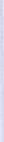 байгууллага, объектын нэр2021 онд улсын болон орон нутгийн төсвийн хөрөнгө оруулалт,  бусад хөрөнгийн эх үүсвэрээр ажил гуйцэтгэх сонгон шалгаруулалтаар эрх авсан этгээдийн шинээр болон он дамжин гүйцэтгэж байгаа  барилга, зам, замын байгууламж, эрчим хүч, гэр хороолол, авто замын болон байшин хороололын гэрэлтүүлэг, инженерийн шугам сүлжээний  ажил, мөн бусад эх үүсвэрээр хийгдэж байгаа ажлууд хамрагдана.Ажлын хэсгийн нарийн бичгийн дарга буюу захиалагчийн хяналт хэрэгжүүлэгч байгууллага нь тухайн ажил дээр ажил гүйцэтгэх гэрээ байгуулсан аж ахуйн нэгжийн талаарх мэдээллийг ажлын хэсгийн бүрэлдэхүүнд гарган танилцуулж хяналт тавих графикийг гарган батлуулж ажиллана. Мэдээлэлд дараах зүйлийг тусгана. Үүнд:а. Гүйцэтгэх ажлын нэр, байршил, эхлэх, дуусах хугацаа б. 3ахиалагч, гуйцэтгэгч, зохиогчийн нэр, регистрийн дугаарв. Гүйцэтгэгчийн тусгай зөвшөөрлийн нэр /төрөл/, дуусах хугацааг. Төсөвт өртгийн хэмжээ         д. Бусад шаардлагатай мэдээлэлДөрөв. Хяналт, шалгалт эхлэх болон дуусах хугацааХяналт шалгалтыг  2021 оны 09 дүгээр сарын 20-ноос  2021 оны 11 дүгээр сарын 01 хүртэлх   хугацаанд хяналт шалгалтыг   гүйцэтгэнэ.Ажлын хэсгийн нарийн бичгийн дарга нь хамтарсан хяналтыг хэрэгжүүлэх сар, өдөр, обьектыг товлон гишүүдэд 2-оос доошгүй өдрийн өмнө мэдэгдэж байна.Тав. Хяналт, шалгалтын бүрэлдэхүүнЭнэхүү захирамжийн 1 дүгээр хавсралтаар батлагдсан ажлын хэсэг хяналтыг хэрэгжүүлнэ. Шаардлагатай нөхцөлд захиалагч байгууллагын төлөөлөл, захиалагчийн хяналтыг хэрэгжүүлсэн инженер, хангагч байгууллагын эрх бүхий ажилтаныг Ажлын хэсгийн бүрэлдэхүүнд оруулж ажиллуулна.Зургаа. Хяналт, шалгалтын дүнг танилцуулахАжлын хэсэг шалгалтын явцад илэрсэн зөрчил, дутагдлыг арилгуулж, хугацаатай үүрэг даалгавар, албан шаардлага өгч хэрэгжилтэнд хяналт тавьж ажиллана. Зөрчлийн тухай хуульд заасан зөрчил илэрсэн тохиолдолд зөрчил шалган шийдвэрлэх  тухай хуулийн дагуу шийдвэрлэнэ.         Ажлын хэсгийн ахлагч нь хяналт шалгалтын явц, үр дүнг Засаг дарга болон шуурхай зөвлөгөөнд мэдээлэл хийж танилцуулан ажиллана._ОО_Ажлын хэсгийн ахлагч:     М.Түмэнжаргал (Хот байгуулалт, дэд бүтцийн хөгжлийн асуудал хариуцсан Засаг даргын орлогч)Гишүүд:              С.Ганцогт (Хотын захирагчийн албаны даргын үүрэг гүйцэтгэгч)С.Даваадорж (Аймгийн Засаг даргын Тамгын газрын Хөрөнгө оруулалт хөгжлийн бодлого төлөвлөлтийн хэлтсийн дарга)Т.Ариунболд (Аймгийн Засаг даргын Тамгын газрын Хөрөнгө оруулалт хөгжлийн бодлого төлөвлөлтийн хэлтсийн Дэд бүтцийн асуудал хариуцсан мэргэжилтэн) Б.Буянхүү (Газрын харилцаа, барилга, хот, байгуулалтын газрын Барилга, хот байгуулалтын хэлтсийн дарга)Л.Цэцэгээ (Газрын харилцаа, барилга, хот, байгуулалтын газрын Барилга, хот байгуулалтын хэлтсийн мэргэжилтэн)Ц.Хишигжаргал (Хот байгуулалт, барилга захиалагчийн алба ОНӨААТҮГ-ын  Ерөнхий инженер)Д.Сүхбат (Мэргэжлийн хяналтын газрын Дэд бүтэц, байгаль орчин  уул уурхайн хяналтын хэлтсийн дарга, Байгаль орчин геологи уул уурхайн хяналтын улсын ахлах байцаагч )Н.Азхүү (Мэргэжлийн хяналтын газрын Барилгын техникийн хяналтын улсын байцаагч) Ш.Сүнжидмаа (Мэргэжлийн Хяналтын газрын Авто замын хяналтын улсын байцаагчА.Сайнсанаа (Мэргэжлийн хяналтын газрын Эрчим хүчний хяналтын улсын байцаагч )М.Анхбаяр (Мэргэжлийн хяналтын газрын Барилгын техникийн хяналтын улсын байцаагч )Д.Содномжамц (Эрдэнэт Ус ДТС” ОНӨХК-ийн Ерөнхий инженер)    Нарийн бичгийн дарга:  С.Нансалмаа (Аймгийн Засаг даргын Тамгын газрын Хөрөнгө оруулалт хөгжлийн бодлого төлөвлөлтийн хэлтсийн Архитектур төлөвлөлт, хөрөнгө оруулалтын хэрэгжилт хариуцсан ахлах мэргэжилтэн)_ОО_